ООО «Торговый дом «Наладчик»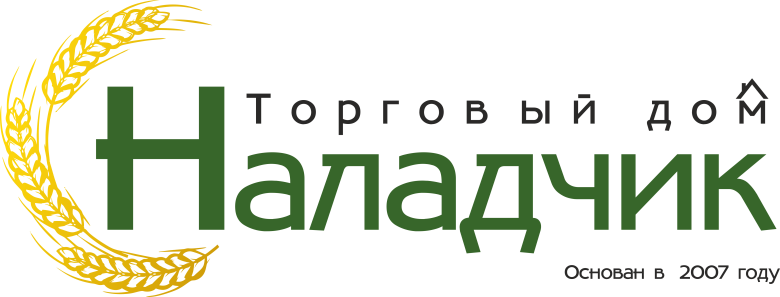 ИНН 2224177495 / КПП 222401001Адрес: 656008, Алтайский край,г. Барнаул, ул. Гоголя, 122, e-mail: tdnaladchik@bk.ruтел.: (3852) 58-57-08КОММЕРЧЕСКОЕ ПРЕДЛОЖЕНИЕ.Торговый дом "Наладчик" предлагает оптовые поставки всех видов круп собственного производства из экологически чистого алтайского зерна.Почему с нами выгодно работать? (В чем наше преимущество?)Опыт - ТД "Наладчик" на протяжении многих лет является лидером по поставкам алтайской крупы широкому кругу оптовых потребителей на территории России и стран Ближнего  зарубежья.Объемы производства - производственные мощности предприятия позволяют поставлять до 5000 тонн продукции в месяц.Надежность - слаженная работа коллектива компании, постоянный контроль производства, отгрузки и доставки продукции позволяет своевременно и качественно выполнять заказы клиентов.Оперативность - мы просчитаем и выстроим наиболее оптимальную транспортную цепочку доставки груза в минимальные сроки авто или ж/д транспортом.Доступность - Торговый дом "Наладчик" всегда идет навстречу клиенту, поэтому в компании разработана гибкая система скидок, как для многолетних партнеров, так и для новых клиентов.Для ознакомления с ассортиментом продукции и условиями сотрудничества свяжитесь с нашим менеджером:     Лисицына АленаТел.: +7 983 173 3000E-mail: snaladchik@bk.ruС надеждой на долгосрочное взаимовыгодное сотрудничество, Торговый дом «Наладчик»